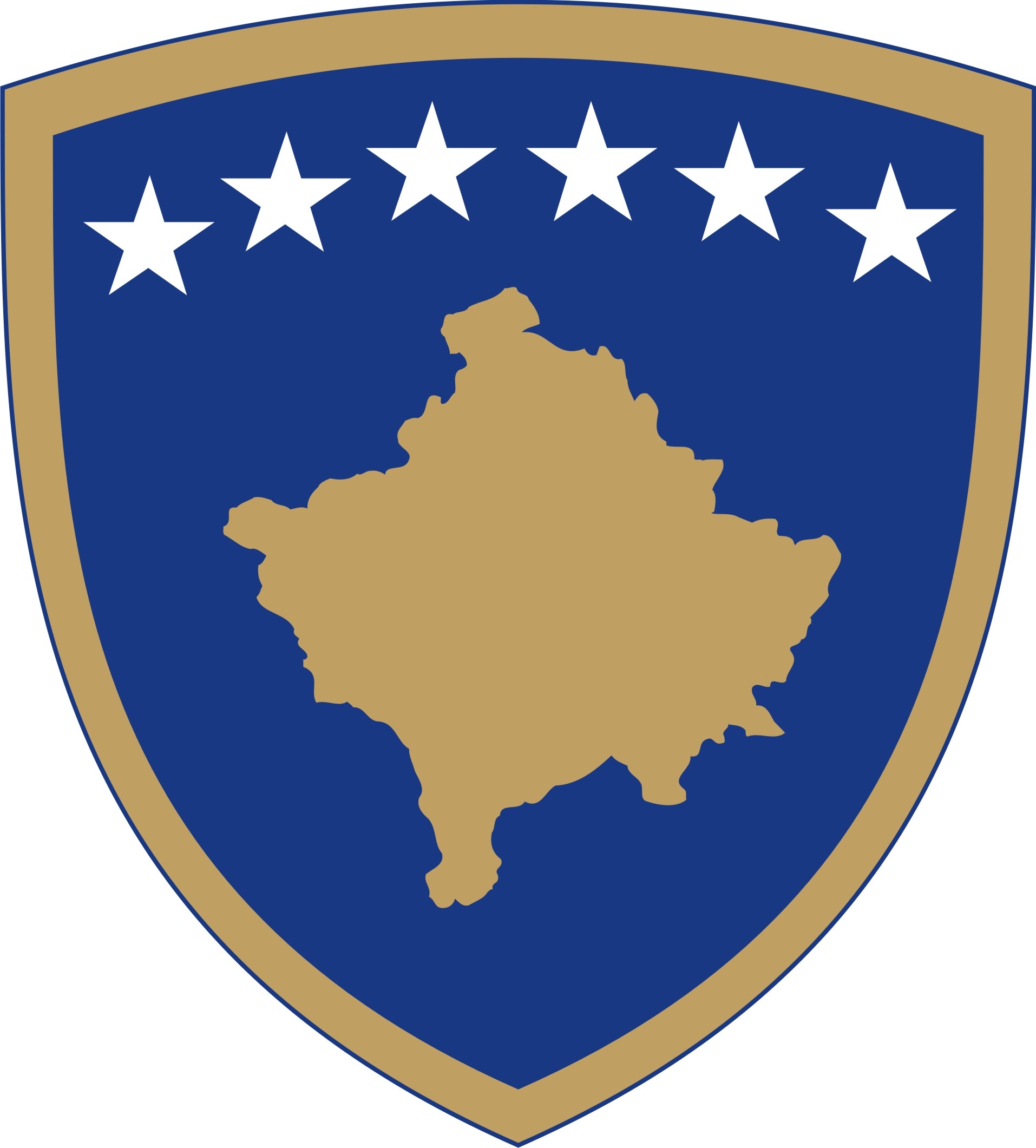 Republika e KosovësRepublika Kosova-Republic of KosovoQeveria-Vlada-Government Ministria e Tregtisë dhe Industrisë - Ministarstvo Trgovine i Industrije - Ministry of Trade and IndustryDOKUMENT KONSULTIMI PËR PROJEKT RREGULLOREN TEKNIKE PËR PAJISJET ELEKTRIKE TË DIZAJNUARA PËR PËRDORIM BRENDA KUFIJVE TË CAKTUAR TË TENSIONITPërmbledhje e shkurtër për hartimin e Projekt - Rregullores për Pajisjet Elektrike të Destinuara për Përdorim Brenda Kufijve të Caktuar të TensionitArsyeshemëria për hartimin e kësaj projekt-rregullore është krijimi i një baze legale funksionale  dhe lehtë të zbatueshme në lidhje me harmonizimin  dhe zbatimin e legjislacionit sektorial të Republikës së Kosovës me atë të Bashkimit Evropian për fusha të caktuara të produkteve teknike siç janë pajisjet elektrike të destinuara për përdorim brenda kufijve të caktuar të tensionit në pajtueshmëri me dispozitat dhe parimet dhe kërkesat kryesore që dalin nga Direktiva 2014/35/EU e Parlamentit Evropian dhe e Këshillit, e datës 26 shkurt 2014, për harmonizimin e ligjeve të Shteteve Anëtare në lidhje me vënien në dispozicion të tregut të pajisjeve elektrike të dizajnuara për përdorim brenda kufijve të caktuar të tensionit. Arsye tjetër për hartimin e kësaj rregullore është harmonizimi me Ligjin  e ri  06/L-041 për Kërkesat Teknike për Produkte dhe Vlerësim të Konformitetit duke i qartësuar kryesisht rolin e autoriteteve për mbikëqyrjen e tregut. Përshkrimi i shkurtër i çështjesKjo projekt-rregullore ka për qellim të përcaktoj se si rregullohet mënyra e plotësimit të kërkesave themelore për pajisjet elektrike të destinuara për përdorim brenda kufijve të caktuar të tensionit, procedurat e vlerësimit të konformitetit me kërkesat e përcaktuara, prezumimi i konformitetit, mbikëqyrja e tregut dhe trajtimi i produkteve të cilat paraqesin rrezik. Koncepti i kësaj projekt-rregullore ligji është mjaft vertikal dhe ka për qellim qe të siguroj që pajisjet elektrike të cilat vendosen në treg përmbushin kërkesat/objektivat për ofrimin e një sigurie më të lartë të mbrojtjes së shëndetit dhe sigurisë së njerëzve, kafshëve shtëpiake dhe pronës, duke garantuar funksionimin e tregut të brendshëm.  Përmes  kësaj projekt-rregullore gjithashtu do të mundësohet qasje më e përkryer e autoriteteve të mbikëqyrjes tregut për  produktet e vëna në dispozicion të tregut,  gjithashtu kjo projekt-rregullore do të ketë ndikim zhvillimin dhe rritjen konkurrueshmërisë së prodhimeve Kosovare edhe me tutje në tregun e vendeve të rajonit dhe atë evropian.Qëllimi i konsultimitQëllim kryesor i konsultimit të Projekt - Rregullores për Pajisjet Elektrike të Destinuara për Përdorim Brenda Kufijve të Caktuar të Tensionit, është që Organi Propozues, të sigurojë opinionet, rekomandimet nga grupet e caktuara të interesit që merren me këtë veprimtari. Një  kontribut të veçantë mund të ofrojnë edhe institucionet që janë të ndërlidhura me këtë fushë të rëndësishme si dhe  institucionet ndërkombëtare të vendosura në Kosovës të cilat në një mënyrë apo tjetër janë edhe monitorues të zbatimit të legjislacionit në fuqi. Për këto dhe për arsye të tjera, Ministria e Tregtisë dhe Industrisë, ka konsideruar që forma më e mirë e procesit të politik bërjes në aspektin legjislativ, është konsultimi i hershëm me grupet e interesit, të cilat në një mënyrë apo tjetër, ndikojnë drejtpërdrejtë në përmirësimin e cilësisë së kësaj Projekt-rregullore.Procesi i konsultimeve me grupet e interesit do të bëhet në formë të shkruar, ku në mënyrë të detajuar, do të bëhen pyetjet për çështjet e propozuara. Përveç pyetjeve të cilat ne si organ propozues i kemi caktuar, grupet e interesit, do të kenë mundësinë të propozojnë  edhe  çështjet  tjera të cilat mendojnë se janë të rëndësishme dhe të nevojshme për diskutim. Ofrimi i përgjigjeve të qarta dhe të argumentuara, do të kontribuonte drejtpërdrejtë në përmirësimin e cilësisë së Projekt-rregullores  së propozuar. Të gjitha komentet, rekomandimet, alternativat tuaja të propozuara në këtë Projekt-rregullore, ne si institucion  propozues, do të analizojmë dhe në afatin sa më të shkurtër, do të mundohemi  t’i inkorporojmë pa e cenuar materien e e saj e cila është mjaftë specifike. Draftin përfundimtar së bashku me tabelën informuese, do t’ua përcjellim të gjitha grupeve të përfshira në konsultim.Afati përfundimtar për dorëzimin e përgjigjeveAfati përfundimtar i dorëzimit të kontributit me shkrim në kuadër të procesit të konsultimit, për Projekt - Rregulloren për Pajisjet Elektrike të Destinuara për Përdorim Brenda Kufijve të Caktuar të Tensionit është deri më  datën 18.06.2018. Të gjitha komentet  e pranuara deri në këtë afat do të përmblidhen nga ana e personit përgjegjës.Të gjitha kontributet me shkrim duhet të dorëzohen në formë elektronike në e-mail adresën: gurakuq.kastrati@rks-gov.net  me titull “Projekt - Rregullore për Pajisjet Elektrike të Destinuara për Përdorim Brenda Kufijve të Caktuar të Tensionit”. Ju lutemi që në kuadër të kontributit tuaj me shkrim, të specifikoni qartë së në çfarë cilësie jeni duke kontribuar në këtë proces konsultimi (p.sh. në cilësi të përfaqësuesit të organizatës, kompanisë, në cilësi individuale, etj.)Komentet nga organizatatJu lutem, që komentet tuaja të ofrohen sipas udhëzimeve të shënuara më poshtë:Emri i organizatës që jep komente:Fushat kryesore të veprimit të organizatës:Informatat e kontaktit të organizatës (adresa, e-mail, telefoni):Data e dërgimit të komenteve: Forma e kontributit është e hapur, mirëpo preferohet që kontributet tuaja t’i përfshini në kuadër të tabelës së bashkëngjitur më poshtë në këtë dokument, e cila përfshin çështjet kyçe të këtij dokumenti.Bashkëngjitur me këtë dokument, gjeni “Projekt - Rregulloren për Pajisjet Elektrike të Destinuara për Përdorim Brenda Kufijve të Caktuar të Tensionit”Çështjet kyçeKomente rreth draftit aktualKomente shtesë1A mendoni se Projekt - Rregullorja për Pajisjet Elektrike të Destinuara për Përdorim Brenda Kufijve të Caktuar të Tensionit pas miratimit do të garantoj një treg me produkte të sigurta?2Cili është opinioni juaj për rolin e autoriteteve të mbikëqyrjes së tregut të përshkruar në këtë dokument? 3A mendoni se tek obligimet e operatorëve ekomomik janë përshkruar në detaje dhe nuk është paraqitur ndonjë barrierë  e cila ka nevojë të rishkruhet  varësisht prej specifikave?